Estimado EditorLe adjunto el manuscrito original “Análisis observacional de las relaciones interlíneas de la Selección Española de Fútbol, mediante coordenadas polares” para su consideración en la revista Cuadernos de Psicología. Utilizando la metodología observacional como filtro metodológico, acompañado de la técnica de análisis coordenadas polares, una poderosa técnica de reducción de datos sin perder capacidad explicativa, se ha planteado un profundo estudio táctico de la Selección Española en su participación (y posterior triunfo) en la pasada UEFA Euro 2012. A nivel aplicado, se plantean nuevas alternativas que ayudarán a los equipos en su desempeño durante los partidos. 	A su vez, los autores declaran que el presente manuscrito no ha sido enviado a otras revistas ni está en proceso de revisión en otras editoriales. Así mismo, cedemos los derechos de autor. 	Para ello, los autores firmamos el presente documento a día 10 de octubre de 2017. 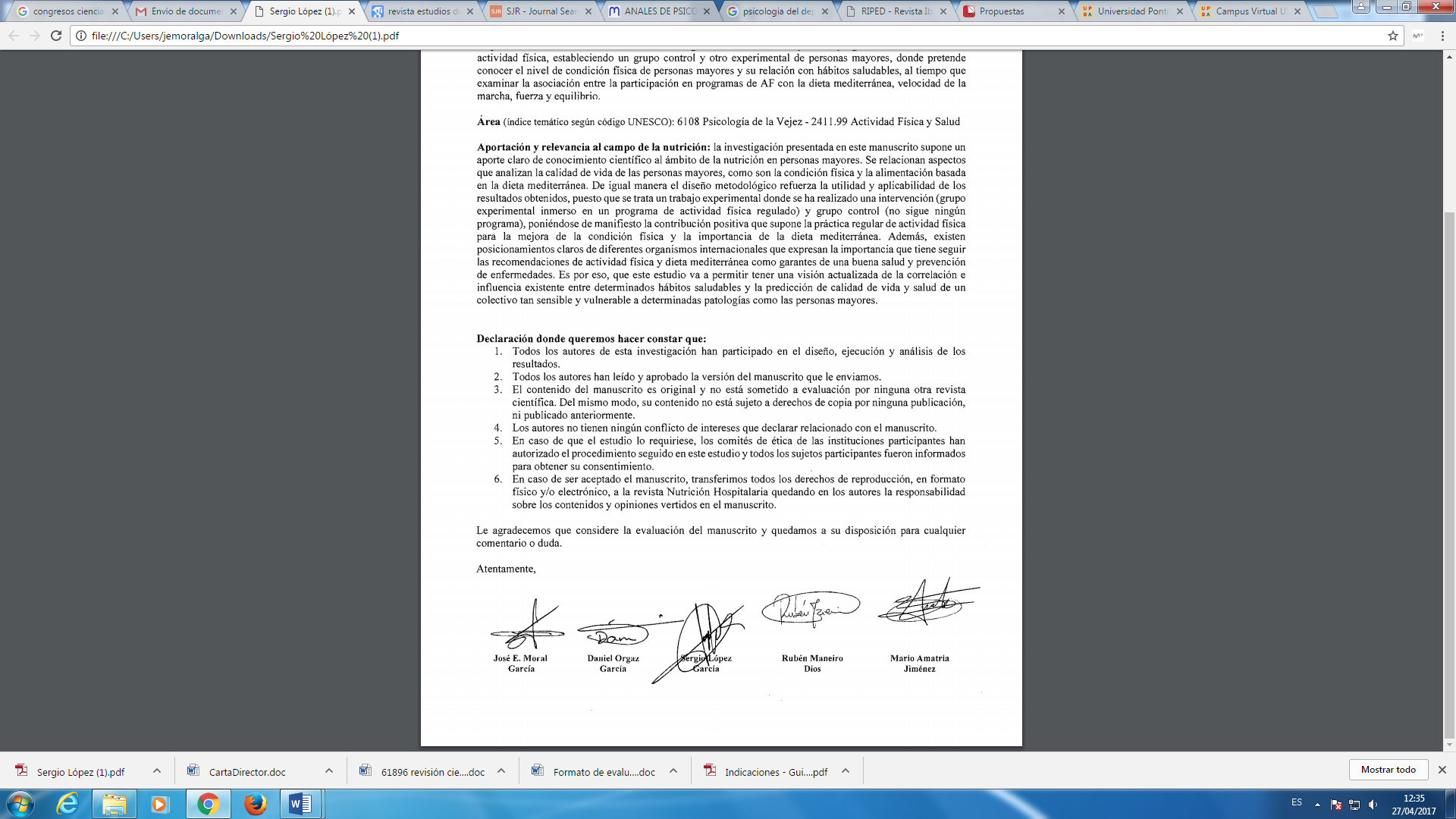 